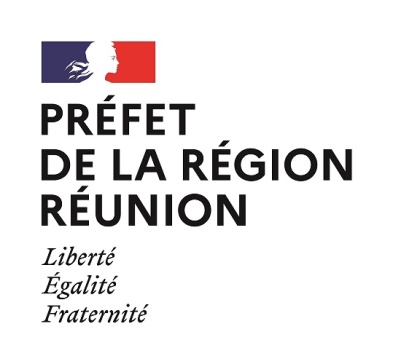 Direction de la citoyenneté et de la légalitéBureau des électionsARRETE  N° 929/SG/DCL                        Enregistré le 18 mai 2021publiant l’état des listes de candidats enregistréspour l’élection des conseillers régionaux du 20 juin 2021LE PREFET DE LA REUNIONCHEVALIER DE LA LEGION D'HONNEUROFFICIER DE L’ORDRE NATIONAL DU MERITEVU   le code électoral, notamment son article R. 184 ;VU  le décret n° 2021-483 du 21 avril 2021 portant convocation des collèges électoraux pour procéder à l’élection des conseillers départementaux, des conseillers régionaux, des conseillers à l’Assemblée de Corse, des conseillers à l’assemblée de Guyane et des conseillers à l’assemblée de Martinique ;VU la circulaire NOR : INTA2110728C du Ministre de l’intérieur du 23 avril 2021 relative à l’organisation des élections régionales des 20 et 27 juin 2021 ;VU	le procès-verbal des opérations de tirage au sort effectuées le 17 mai 2021 ;SUR	proposition de la secrétaire générale de la préfecture de La Réunion,A R R E T E  :Article 1er – L’état des listes de candidats à l’élection des conseillers régionaux du 20 juin 2021 est fixé pour le conseil régional de La Réunion, dans l’ordre résultant du tirage au sort, conformément à l’annexe jointe au présent arrêté. Article 2 -   La secrétaire générale de la préfecture de La Réunion, les sous-préfètes de Saint-Benoît et de Saint-Paul, le sous-préfet de Saint-Pierre ainsi que les maires des communes du département, sont chargés, chacun en ce qui le concerne, de l’exécution du présent arrêté qui sera enregistré et inséré au recueil des actes administratifs de la préfecture.Le préfet,